Our Mission at 
St Augustine’s with St Luke’s: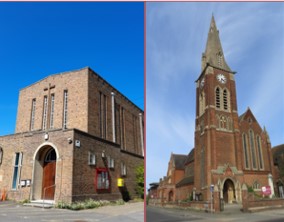 To offer everyone in our Parish opportunities to hear, experience and respond to the call of Jesus Christ and to plan and deliver initiatives that will grow our church.Sunday services on Safeguarding Sunday.St Augustine’s Church   10am – Morning Worship 
                                   This Sunday there will be Club JC for the younger children.
                                   The service will be live streamed at                                                                                                                       htts://www.youtube.com/channel/UCR70BiHHimXOLZpMSXV44IQ/streamSt Luke’s Church             5.30pm – Holy Communion	 Weekly News and Notices
Diary: Click on this link to download November diary and join us where you can.As it is Safeguarding Sunday you can find our more information regarding safeguarding on our website – just click on the safeguarding tab.  Two useful background documents are   “Promoting a Safer Church; Safeguarding Policy Statement” and The Code of Safer Working Practice.'What is on this WeekTop of the Pew Final at Christ Church URC Petts Wood
Friday 17 November at 8pm - £1 at the door in aid of Everybreath (Lung Cancer Charity)
Come along and help support St Augustine’s with St Luke’s as they battle it out with St Barnabas to become the winners.Leaf Clearing 
Saturday 18 November – 11am
It is that time of year again if you are around please join Alan in clearing up the leaves on the church greenMorning Prayer in the Chapel at St Augustine’s Church
Every Tuesday, Wednesday and Thursday at 9amThe Ark Toddler Group held in the Church 
Every Wednesday from 10am to 11.45am (term time only)
To book please use the link below; £1 per person.
https://www.eventbrite.co.uk/o/st-augustines-with-st-lukes-church-35212875693       Mid Week Holy Communion in the Chapel at St Augustine’s Church
Wednesday 22 November 12 NoonWarm Space and CAMEO (Come and Meet Each Other)
Every Thursday in the Garden Room from 11am to 4pm.  All are welcome to attend.Christmas Advent Trail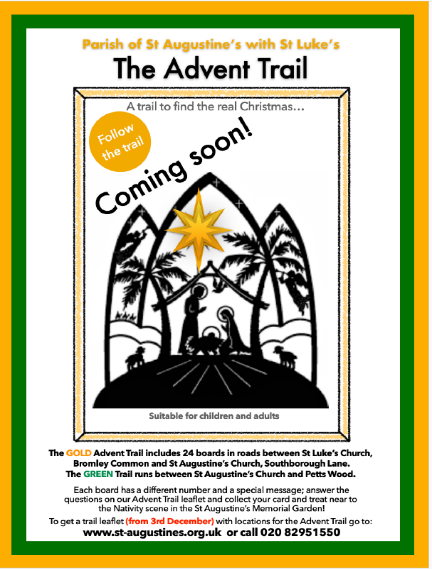 Foodbank – This week they are collecting:Tinned Cold Meat			Children’s Toothpaste
Desserts, Pudding, Jelly, Angel Delight			Shaving Gel
Long Life Milk	                            Fruit Juice     DeodorantPLEASE MAKE SURE ALL FOOD IS IN DATE BEFORE YOU DONATED IT AND DO NOT DONATE ANY CHILLED OR FROZEN ITEMS AS THEY DO NOT HAVE THE CORRECT STORAGE FOR IT.      Prayer Requests
For confidential prayer requests please use this link for yourself and others.If you wish to sign up to our weekly newsletter, then please click here.       Contact details       Vicar        Rev Steve Spencer  revsteve.spencer@btinternet.com   07778784331       
Curate     Rev Rachel Winn      curaterachel@yahoo.com                 07311 330202    
Church Warden   Hilary Chittock   07884 195700Church Warden   Jeff Blyth            07557 349279                   
 Parish Office     020 8295 1550   office@st-augustines.org.uk       The parish office is open every weekday morning  between 10am – 1pm       
        
Hall Bookings           
St Luke’s             bookings@st-augustines.org.uk       
St Augustine’s    liz@emailcarter.plus.com    Online Donations to St Augustine’s with St Luke’s       
There are several ways to donate,       
You can donate online to our bank details are 20-14-33  20772100.       
Payee Account Name        
THE PCC OF THE ECCLESIASTICAL PARISH OF ST AUGUSTINES WITH ST LUKES BROMLEY       
Alternatively, you can give via credit or debit card on our Online Web Page       
       
Or use the QR Code – under the Gift Aid for donations only up to £30        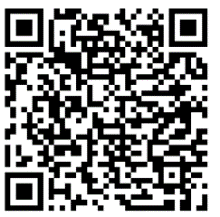 
St Augustine's with St Luke's Parish Church is a Registered Charity      (Charity Number 1129375 )    